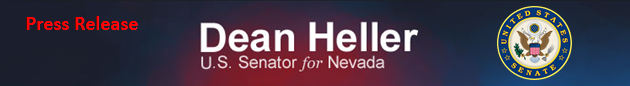 For Immediate Release:                          					Contact: Neal A. Patel December 16, 2014								  	 202-224-6244Heller Brings Tax Relief to Nevadans  (Washington, DC) – United States Senator Dean Heller (R-NV) issued the following statement after the Senate voted to pass H.R. 5771, the Tax Increase Prevention Act:“As our state economy continues to improve the last thing Nevadans need are tax increases.  I’m proud that through my hard efforts, Congress has extended the state and local sales tax deduction and the Mortgage Forgiveness Debt Relief Act to cover the 2014 tax year.“These critical tax relief measures ensures lower and middle class Nevadans will be able to keep more of their hard earned money in their pockets which will help grow our local economy,” said Dean Heller.Nevada is one the several states that have elected to use sales taxes rather than income taxes to finance government services. The state and local sales tax deduction helps level and uneven play field by ensuring that Nevada is afforded the same treatment in the federal tax code as states with an income tax.The Mortgage Forgiveness Debt Relief Act assures homeowners owing more on their mortgages than their homes are now worth will not be hit with additional income taxes if part of their mortgage loan is forgiven, such as through a “short sale.”Heller previously wrote to Congressional leaders requesting the extension of the state and local sales tax deduction and Mortgage Forgiveness Debt Relief Act.Heller also previously introduced legislation to extend the state and local sales tax deduction and Mortgage Forgiveness Debt Relief Act.As a member of the Senate Finance Committee in the 114th Congress, which has jurisdiction over these issues, Senator Heller will work to bring tax relief to more lower and middle class Nevadans. ###